                                                                                       T.C.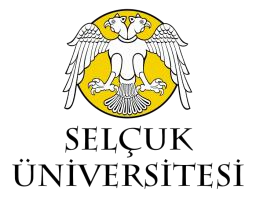 SELÇUK ÜNİVERSİTESİSAĞLIK BİLİMLERİ ENSTİTÜSÜ                        …………………..……………….  ANABİLİM DALI BAŞKANLIĞINA                  Aşağıda belirtmiş olduğum mazeretim nedeniyle öğrenim süremi      Eğitim – Öğretim Yılı  20…  / 20 …  ☐ Güz  /   ☐ Bahar                                                                                                                          Eğitim – Öğretim Yılı  20…  / 20 …  ☐ Güz  /   ☐ Bahardöneminde / dönemlerinde Bir ☐ / İki ☐ yarıyıl dondurmak istiyorum.Gereğini arz ederim.             Danışman Adı Soyadı                                                                                                                          Öğrenci Adı Soyadı                         İmzası                                                                                                                                                   İmzasıÖĞRENCİ BİLGİLERİÖĞRENCİ BİLGİLERİAdı ve SoyadıNumarası Anabilim DalıProgramı  Yüksek Lisans           Doktora            Tezsiz Yüksek LisansDurumu Ders dönemi             Yeterlik            Tez DönemiMevcut Eğitim – Öğretim Yılı 20…  / 20 …    Güz   -    20…  / 20 …    ☐ BaharTelefon DanışmanıMazeretiKayıt Dondurma Sebebi  Askerlik         Sağlık         Yurt Dışı GörevliAçıklama :Kayıt Dondurma gerekçesine ait belgeler bu forma eklenmelidir.(Zorunludur)Bu form, ilgili Anabilim Dalı Başkanlığına teslim edilmeli ve üst yazıyla Enstitüye gönderilmelidir.Form bilgisayarda doldurulmalı ve mavi mürekkepli kalemle imzalanmalıdır.S.Ü.Lisansüstü Eğitim ve Öğretim Yönetmeliği / Madde 16Hastalık, doğum, doğal afet, askerlik hizmeti ve yurt dışı resmî görevlendirme ve benzeri nedenlerden dolayı eğitim ve öğretime devam edemeyen öğrencilerin, mazeretlerini kanıtlayan belge ile başvurmaları halinde enstitü yönetim kurulu kararı ile kayıtları dondurulabilir. Kayıt dondurma süresi eğitim ve öğretim süresine dâhil edilmez.Birinci fıkradaki mazeretlerden, hastalık ve doğumların sağlık raporu ile doğal afetler ve benzeri durumların ise yerel mülki idari amirinin gerekçeli resmi yazısı ile belgelendirilmesi ve bunların enstitü yönetim kurulunca kabul edilmesi gerekir. Öğrencilerin sağlıkla ilgili mazeretlerinin kabul edilebilmesi için sağlık raporunun, üniversite sağlık kurumlarından veya resmi/özel yataklı diğer sağlık kurumlarından alınmış olması gerekir.